Rocky Mountain Athletic Trainers’ Association (RMATA)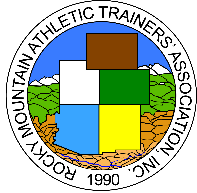 District 7Would like to invite you2024 Annual Clinical Symposium & Exhibit HallMarch 21 – 24, 2024Provo Marriott Hotel & Conference Center101 W. 100 NorthProvo, UT 84601(801) 377-4700Exhibitor registration is open now!!www.rmata.org/exhibitorsregExhibit Coordinator:  Sheri Lampin (719) 482-4057  exhibits@rmata.orgSee other side for sponsorship pricing & informationThe exhibit hall will be a one day show on Friday, March 22, 2024BACK BY POPULAR DEMANDWe will hold an exhibitor’s reception/social Thursday evening for all exhibitors & certified athletic trainersExecutive Sponsor ($2,000.00)                  ** BEST VALUE **All Platinum Sponsor Offerings plus:Separate sponsorship board with your company logoTwo individual advertisements on RMATA social media platformsYOUR CHOICE OFYour company banner on the RMATA convention phone app w/link to your websiteYour company logo on attendee name badgesMonthly advertising on RMATA social media (12 times/year)Advertising in the District Director Newsletter (6 times/year)Sponsorship/naming rights to Honors & Awards BanquetSponsorship/naming rights to Keynote SpeakerSponsorship/naming rights to a breakfast, lunch, or snack breakDo you have another sponsorship idea?  We’d love to hear it!!Executive Sponsor ($2,000.00)                  ** BEST VALUE **All Platinum Sponsor Offerings plus:Separate sponsorship board with your company logoTwo individual advertisements on RMATA social media platformsYOUR CHOICE OFYour company banner on the RMATA convention phone app w/link to your websiteYour company logo on attendee name badgesMonthly advertising on RMATA social media (12 times/year)Advertising in the District Director Newsletter (6 times/year)Sponsorship/naming rights to Honors & Awards BanquetSponsorship/naming rights to Keynote SpeakerSponsorship/naming rights to a breakfast, lunch, or snack breakDo you have another sponsorship idea?  We’d love to hear it!!Platinum Sponsor ($1,200.00) 2 Nights lodging at host hotelFeatured logo on RMATA website with a link to your websitePremier booth space in exhibit hall5 min. presentation to attendees in lecture hallPromotional information in attendee packetsPowerPoint slide in lecture hallList of attendee contact informationGold Sponsor ($800.00)Booth in exhibit hall5 min. presentation to attendees in lecture hallLogo on RMATA websiteLogo on joint sponsor boardPowerPoint slide in lecture hallList of attendee contact informationSilver Sponsor ($500.00)Booth in exhibit hallLogo on RMATA websiteLogo on joint sponsor boardPowerPoint slide in lecture hallList of attendee contact informationBronze Sponsor ($200.00)Promotional information in attendee packetsLogo on joint sponsor boardList of attendee contact information Great option for those who cannot attend the convention but would like to advertise their products to our members!